                Родительское собрание Экологическая игра «Что, где, когда?» 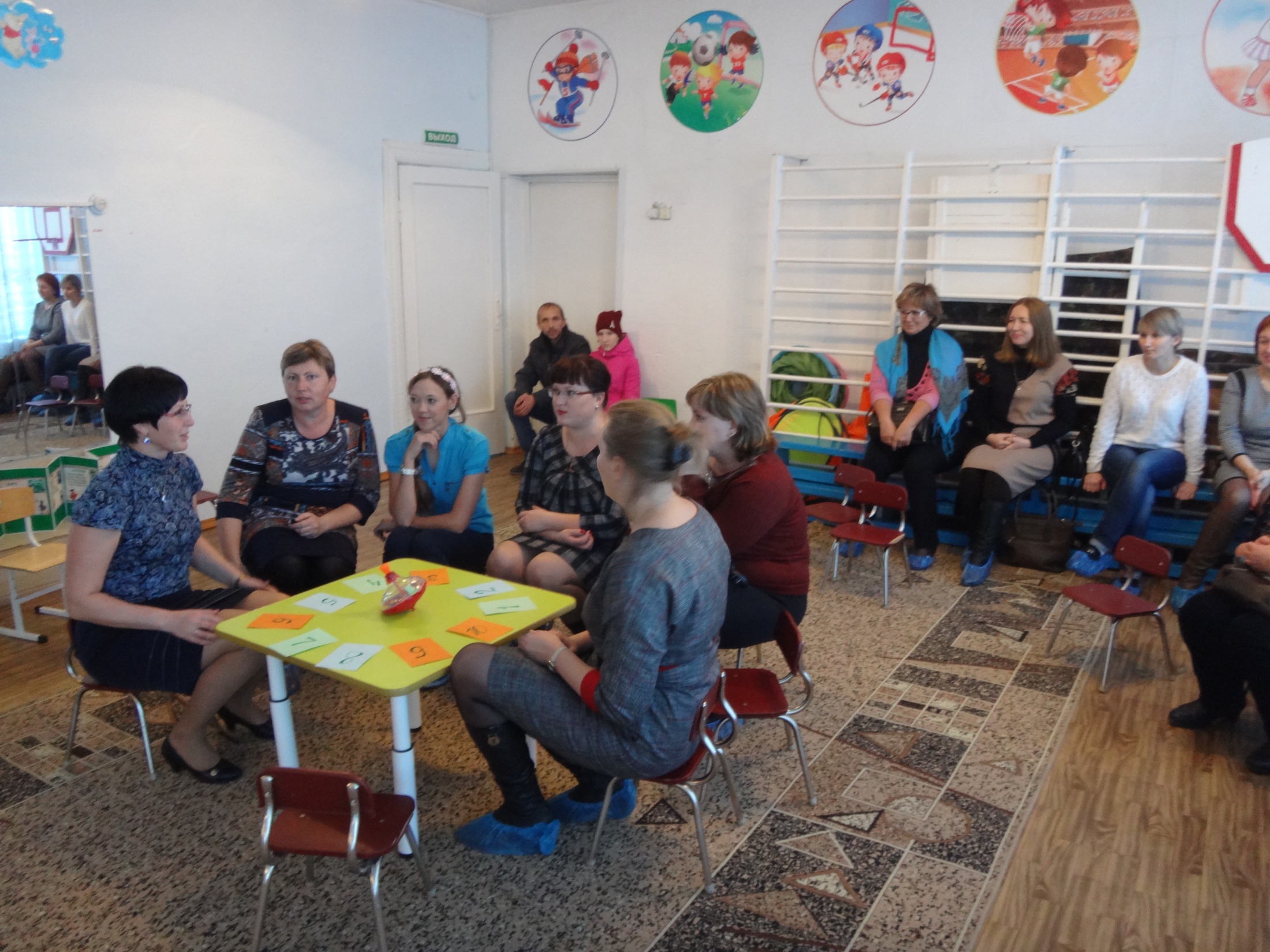                                           Приготовила и провела:                                         Красюк Т.М. инструктор по физре.Цель: Закрепить и уточнить знания родителей о лекарственных растениях.Задачи:Расширить знания родителей о лекарственных растениях, о их пользе и вреде, правилах сбора лекарственных растений.Воспитывать бережное отношение к здоровью своих детей и своему здоровью, любовь к природе и растительному миру планеты.Материалы: волчок, конверты с заданиями, черный ящик, гербарий чистотела.Предварительная работа: подготовиться к чаепитию.Ход игры-викториныВед 1: Добрый день уважаемые родители! Сегодня мы собрались с вами, чтобы поговорить о (загадка).Вед 2: Одной из главных задач нашего детского сада на этот учебный год является «Воспитание экологической культуры детей и родителей через совместную проектную деятельность».Вед 1: И поэтому мыс ребятами  решили в рамках этой задачи реализовать экологический проект «Зеленая аптека», где мы будем узнавать о лекарственных растениях, произрастающих в нашей местности. Давайте вспомним, что  такое экология? Экология - это….(ответы родителей) Вед 2: Уважаемые родители, а как вы думаете, экология и здоровье наше и наших,  детей связаны между собой? А каким  образом как вы считаете? (ответы родителей).  Молодцы! Как мы уже говорили, взяв экологический проект «Зеленая аптека» мы преследовали такую цель:……Вед 1: Давайте, посмотрим нашу презентацию о том,  как мы с ребятами реализуем наш проект  (показ презентация).  Ну, а сейчас давайте уважаемые родители, вспомним с вами какие лекарственные растения, произрастают в нашем краю. Для этого просим занять свои места за игровым столом нашего интеллектуального казино.Вед 2:  И сегодня против знатоков – (родителей), играет команда сказочных героев, прошу команду занять свои места за столом. Напоминаю вам правила нашей интеллектуальной игры:1. В нашей игре команда знатоков играет против команды сказочных героев.2. Перед вами рулетка, на которой установлен волчок (юла) со стрелкой. Вопросы находятся в разложенных на столе конвертах, подписанных названиями городов.  Волчок раскручивает распорядитель, и вопрос, на котором останавливается стрелка, выбирается для игры. Если выпавший сектор уже сыгран, то выбирается следующий за ним по часовой стрелке ещё не сыгравший вопрос. Обсуждение ведётся одну минуту. В конце обсуждения капитан команды должен назвать знатока, который даст ответ. …3. Каждый верный ответ на вопрос даёт команде одно очко, неверный ответ даёт очко «команде зрителей»4. Когда одна из команд набирает шесть очков, она выигрывает.5. Так же между раундами у нас будет рекламная  и чайная пауза!Итак, осеннюю серию, команда знатоков против команды  сказочных героев считать открытой.Первый раунд.Вед 2: Напоминаю, что один раз за игру команда знатоков может воспользоваться помощью клуба.- Солнечный город против вас играет доктор Пилюлькин. Однажды листая один из своих медицинских справочников доктор наткнулся на следующий текст.В давние времена их сушили, делали из них отвары и использовали для лечения различных заболеваний.- Внимание вопрос: о чем идет речь в данном справочнике?- Прошу, кто отвечает?- А теперь внимание правильный ответ (лекарственные растения)Второй раунд.Вед 1:Подводное царство. Против вас играет царевна Волхова.- Этот прекрасный весенний цветок издавна привлекал внимание людей, и о его происхождении сложено множество поэтичных легенд. Старинное русское предание рассказывает о безнадежной любви водяной царевны Волховы к удалому Садко. Узнав о его верной любви к простой девушке Любаве, она вышла на берег, чтобы в последней раз послушать песни и игру на гуслях своего любимого. Долго ходила Волхова по лугам и опушкам, но Садко нигде не было. Как вдруг увидела она двоих среди стройных берез — это они, Садко и Любава. Заплакала с горя гордая царевна, горькие слезы покатились из ее синих, как море, глаз. Жемчужинами падали они в траву и превращались в ароматные серебристые цветы — символ верности, любви и нежности. Кроме того отвар из этих цветов унимает сердечную боль и укрепляет память.- Внимание вопрос: о каком цветке идет речь?- Прошу, кто отвечает?- А теперь внимание правильный ответ (ландыш)Третий раунд.Вед 2: Лимпопо, с вами играет доктор Айболит. Из Японии доктору пришло письмо от одной мамочки панды с просьбой прислать семена одного очень известного лекарственного растения, для того чтобы лечить ссадины маленьких непоседливых панд, к сожалению мама-панда совсем забыла как оно называется вспомнила только, что от прикосновения этого растения на коже образуются крапинки от сюда и его название.- Внимание вопрос: О семенах, какого растения идет речь?- А теперь внимание правильный ответ. (Крапива) Рекламная пауза! (сценка о травах)Четвертый раунд.Вед 1:Блиц раунд. Напоминаю вам правила. Вам будет задано поочередно 3 вопроса. На обсуждение каждого вопроса у команды 20 секунд. Если знатоки хотя бы один раз дадут неверный ответ этот раунд выигрывает команда телезрителей.- Первый вопрос:Есть один цветок такой, не вплетёшь его в венок.На него подуй слегка, был цветок - и нет цветка. ( Одуванчик).Прошу, кто отвечает?- А теперь внимание правильный ответ.- В китайской народной медицине все части этого растения употребляют в качестве жаропонижающего средства, а также при укусах змей. Это одуванчик.- Второй вопрос.У реки, на лугу,Босиком на снегуПервые цветочки-Жёлтые глазочки. (Мать-и-мачеха)Прошу, кто отвечает?- А теперь внимание правильный ответ.- Это растение ценное средство от кашля. Это мать и мачеха.- Это растение можно встретить повсюду: под каждым забором, в канаве, у дорог. А людей простоватых, которых ничего не стоит обмануть, так и называют… (Лопух)Прошу, кто отвечает?- А теперь внимание правильный ответ.- Это у нас в России он растёт как сорняк. А в Японии на многих крестьянских полях можно видеть заботливо ухоженные грядки этого растения. В народной медицине применяется и корни, и листья этого растения. Заболела голова – приложите лист. Зудит кожа – быстро всё успокоится, если приложить к зудящему месту лист этого растения. Это лопух.Пятый раунд. Вед 2:Москва, с вами играет Геннадий Петрович Малахов, эту траву называют – травой от 99 болезней. Это растение считали магическим, предохраняющим от привидений. Бытовало поверье, будто черти, колдуны не страшны человеку, который постоянно носит с собой это растение. Кроме того, отвар из этой травы является успокаивающим средством.- Внимание вопрос.- О каком растении идет речь?- Прошу, кто отвечает?- А теперь внимание правильный ответ. (зверобой)Шестой раунд. Вед 1:Прошу внести черный ящик, с вами играет Баба Яга. Название этого растения происходит от латинского слова «ласточка». В народе его называют ласточкина трава, чистая трава. Есть древнее поверье, что соком этого растения лечат своих слепорождённых птенцов. Потому - то и говорят, что зацветает он прилётом птиц. Но кроме целебных свойств, это растение имеет еще одно, оно – ядовито. Поэтому применение его требует большой осторожности.- Внимание вопрос.- О каком растении идет речь?- Прошу, кто отвечает?- А теперь внимание правильный ответ. (чистотел)Седьмой раунд. Вед 1:Сектор 12. Этот сектор обозначает, что вы должны ответить на вопрос гостей нашего клуба.- Какое растение использовали раньше вместо ваты?(мох)Девятый раунд.Вед2:Болото, с вами играет Дуремар. Когда я и Карабас Барабас отправились искать Буратино, нам пришлось идти по оживленному шоссе по дороге к болоту. По дороге я решил собрать лекарственные растения для своего нового отвара. Карабас Барабас, увидев это, закричал на меня: «Ты, что нельзя собирать лекарственные растения около дороги». Прав ли Карабас Барабас?- Прошу, кто отвечает?  А теперь внимание правильный ответ.- Нельзя собирать лекарственные растения вдоль дорог, на улицах городов, в скверах. В этих растениях накапливаются вредные вещества, которые выбрасывают в воздух автомобили.- Подведение итогов игры, награждение победителей.